Source Sustainability And Climate Resilient Rain-fed Agriculture                      (Implemented by H.P. Natural Resource Management Society)District Project Officer, (IDP), Sirmaur at Nahan, Tel & Fax: - 01702-222423. Email Id: dponhn@gmail.com….                                           To	               ___________________________________	                ___________________________________SUB :		REQUEST FOR QUOTATIONS (RFQ) FOR CUTTING/REMOMAL/DISPOSAL OF LANTANA  WITH CRS METHOD.Dear Sirs,		Government of India has received a credit from the International Development Association (IDA) towards the cost of the Integrated  Development Project  for Source Sustainability and Climate Resilient  Rainfed Agriculture and intends to apply part of the proceeds of this credit to eligible payments under the contract for which this invitation for quotations is issued.		District Project Officer(Integrated Dev. Project) Sirmaur at  Nahan  invites quotations from the contractors registered/enlisted in Integrated Development Project, holding valid PAN card, GST number, and EPF registration number  on standard W-5 Proforma (Schedule of quantity enclosed herewith), for execution of  following works as tabulated below:-	The standard quotation/bid form W-5(Schedule of quantity) along with instructions to bidders (quotation notice) can be obtained/ procured by the bidders from this office on any working day during the office hours w.e.f. 27-10-2020 to 10-11-2020 by 12.00 Noon  on cash payment(non-refundable) as shown above against each job  The quotation on standard W-5 proforma (Schedule of quantity)duly filled in, accompanied with self attested copies of documents pertaining to the qualification / eligibility criteria of the bidder and bid security in shape of FDR/TDR duly pledged in favour of the undersigned as per the condition laid below:-                       “3. Qualification of the Bidder: Quotation should reach in the office of the undersigned on or before 11.11.2020  up to 2.30 PM, Quotations shall be opened on the same day at 2.40 PM, in presence of the interested bidders or their representative who wish to be present.	For more details, please contact the office of the undersigned on any working day between 10.00AM to 5.00PM up to 10.11.2020 or visit project website: http://www.hpidp.org/Tenders.htm.Instructions to bidders2. Scope of Works: The scope of work is as per the schedule of quantity attached / supplied with the prescribed W-5, containing schedule of quantities. The details of works is tentative, which may vary depending on the geographical conditions/terrain of the area; and thus bidder(s) is (are)  advised to visit the site of works, prior to bidding for said work at his own expense, for obtaining all relevant information that may be necessary for preparing the quotation. 3. Qualification of the bidder : The bidder shall provide qualification information at the time of submission of application for  issue of  standard W-5(Schedule of quantity), which shall include :-3.1   self attested Photo copy  of his/her PAN card and Bank Account duly covered under RTGS/NEFT.3.2   self attested copy of   registration (Registered as contractor in Integrated Development Project), valid  GST number , and EPF Registration number.3.3    bid security duly pledged in f/o under signed in shape of FDR/TDR3.5   Documents as mentioned vide Sl. No. 3.1 to 3.3 should be shown at the time of submission of application for issue of  quotation form and photo copy of the same be attached with  the W-5 format along with  original TDR/FDR .  4. Bid Price:4.1 That, it will be assumed that the bidder(s)/contractor(s) has (have) visited the site of work prior to bidding for the above work and has obtain all the relevant factors in to account /consideration that may be necessary for preparing the quotation and therefore, he shall have no right to object the details of works, at a later stage4.2That, Prices shall be quoted in Indian Rupees only.4.3That, bidder shall bid /quote for each item of work as described in the schedule of quantities and correction(s) made in the quoted rates in W-5, if any, shall be made by crossing out, duly attesting the cutting(s)  and neatly re-write the same..  4.4That, the rates quoted by the bidder shall be fixed for the duration of the contract and shall not be subject to adjustment on any account.4.5That, all duties, taxes and other levies payable / applicable, if any included in the total price, shall be shown separately. 5. Validity of Quotation:5.1That, the quotation shall remain valid upto 30.11.2020 for consideration by the Employer from the last date specified for submission of quotations /bids. 6.Submission of Quotations :6.1 That, each bidder shall submit only one quotation on standard W-5 proforma, for each Work/Job and  maximum for three jobs only.6.2. That to complete the quotation process minimum three quotations are required, below than three quotations in tender box for one job, the same shall be returned to the bidders unopened and tender for the same be treated as cancelled.6.2 That, the bidder/contractor shall furnish complete address and all other information in the relevant space provided in W-5 and shall strike off whichever is not relevant.6.3 That, the Quotations not received on given W-5 proforma, incomplete quotations, Conditional quotations, quotation received after the last date & time  for submission of quotations and quotations received through Fax or E-mail shall not be entertained / considered.6.4That, those bidder(s) who submit their quotations by post or do not participate in the quotation opening process shall have to submit signed copy of quotation notice, appending his/her signature, in the given box in Quotation notice, in token of accepting / agreeing to the terms and conditions of the quotation notice and shall submit/attach the same with the W-5  standard quotation Proforma(Schedule of Quantity). Whereas, other bidders present in the quotation opening process shall sign the office copy of the quotation notice at the time of opening process.  6.5 That, the bidder shall seal the quotation in an envelope addressed to the DPO(IDP)Sirmaur at Nahan, and the outside of the envelope will also bear the following identification on the top of the envelope:-Quotation for __________________________________   (Name of the Job/Contract/Work)Do not open before ______________________________ (time and date of quotation opening).6.6 That in case, the last day of tendering of quotations happens to be a holiday, the whole process will commence on the next working day with same time & schedule for which no separate notice or order shall be issued. 6.7That, in case of there is overlapping in schedule for  submission of quotations on such deemed date assumed for submission of quotations of quotations “on next working day” due to postponement of the date of submission of quotations invited vide another notice issued separately, the revised time schedule for submission of quotations  shall be notified to the bidders through the ‘notice’ pasted on the notice board of this office.7.Opening &Evaluation of Quotations:7.1That,In case, the day of opening of quotation happens to be a holiday, the whole process will commence on the next working day with same time & schedule for which no separate notice or order shall be issued. 7.2 That, quotations will be opened in the presence of bidders or their representatives who choose to attend on the date and time and at the place specified in the letter of invitation.7.3 That, information relating to evaluation of quotations and recommendations for the award of contract shall not be disclosed to bidders or any other persons not officially concerned with the process until the award to the successful bidder is announced.7.4That, quotations with cutting/overwriting in quoted rates shall not be accepted. However, quotations with cutting/overwriting, duly attested by the bidder(s) before submission / tendering of quotation into tender box, shall be considered by the purchaser.7.5That submission of false information(s) and/or document(s) shall automatically lead to forfeiture of security/earnest money to the Govt. and rejection of quotation or cancellation of contract at the cost of such bidder without prejudice to criminal proceedings against the bidder/contractor.7.6That, the Employer / purchaser will evaluate and compare the quotations determined to be substantially responsive i.e. which (a)-are duly signed; (b)-conform to other terms and conditions of the Quotation.7.7That, the Quotations would be evaluated for all the items together.7.8That, the Employer (Chairman/committee) will evaluate and compare the quotations determined to be substantially responsive keeping in view the criteria as specified  above. 7.9 That, the Performance Security shall be 5% of total contract value. The  bid security deposited by the lowest bidder shall be converted into performance security and  shall be returned / refunded to  remaining bidders after the evaluation of bids/quotation is over.The Performance Security shall be valid until the successful completion of awarded work with in stipulated period. The performance security will be released after 7 days of completion of work. 8. Award of Contract & Execution of Work:8.1That, the evaluation of bids /quotations is over, the successful bidder(s) whose quotation(s) has(have) been determined to be substantially responsive and who has offered the lowest evaluated quoted price and meets the specified qualification criteria, shall be conveyed the acceptance of his/her bid by the Employer .8.2That, in case of tie on quoted rates between / among contractors, the work order shall be divided / split equally between / among all such lowest bidders or to one of them on the written consent of all of them.   8.3That, the bidder whose bid is accepted will be notified of the award of contract by the Employer prior to expiry of the quotation validity period. 8.4 That, the successful bidder(s) shall be notified of award of work.8.5 That, The contractor shall have to start the awarded work within the 10 days* of award of work to him/them and shall have to complete the same within the stipulated period. And in case, the work is not started within stipulated period, the award of work is liable to be cancelled and security may be forfeited.8.6 That, the successful bidder/contractor shall have to sign an agreement deed within  07days of the award of work and shall have to start the work within 3 days of date of signing of agreement deed with the authorized Project officer (Concerned APO). The contractor/ bidder shall have to complete the work within the specified/allowed period in writing  & within agreed costs, and nothing extra shall be payable on account of escalation of cost in material, labour etc. in due course of time, which may be due to unforeseen reasons.8.7That, the Contractor / bidder shall have to execute and complete the work under the supervision and technical guidance of project staff of the concerned APO Unit  with in 40 days of award of work and cleaning of lantana sprouts & seedlings one time after first cut during February, 2021.8.8That, for insuring quality and specifications, besides carrying out the regular inspections by the project officer/officials, it shall be the responsibility of the contractor to document the execution of works in the desired manner as provided in the schedule of quantity and also, get the work inspected from competent authority of the project, by giving intimation in the writing to the concerned APO or this office at least 3 days in advance, for carrying out the mandatory inspections, on achieving/during the following stages of execution of work as:-  8.9That, in case mandatory inspection as laid down vide condition 8.8 above, has not been got conducted/done by the contractor from the APO’s concerned or other authorized officials of the project, the contractor shall not be eligible to seek the payment of the work done.8.10 That, the income tax @ 1%  shall be deducted on total amount of contract   & TDS  GST @ 2% will be deducted from the total amount of the contract/works if exceeds  Rs. 2.5 lac.8.11That, under normal circumstance, no extension in working period will be granted and the decision of the Employer in this regard shall be final.8.12That, If the contractor fails to complete the work within stipulated time and delays the execution / construction of work beyond stipulated period, a penalty / liquidated damages @0.05% per day,  of the total bid/quoted amount,  will be imposed for such delay and will be deducted from the payment of the contractor. However, in case  delay in completion of allotted work exceeds 20 days, Employer shall be authorized to penalized the contractor upto 10% of the total cost of the allotted work.8.13That, the employer shall be authorized to cancel the award of work and forfeit the performance security to the Govt. under following circumstances:-	i)  That, the contractor fails to start the work within stipulated period.	ii) That, undue delay is being caused in execution of the awarded work due to slow pace of work.	iii)That, the contractor abandon the work at any stage of construction.8.14That, If the contractor delays the start of work beyond the stipulated period or abandons the work in between or project is convinced that due to undue slow pace of work, contractor will not be able to complete the work within a stipulated period, the project staff will take over the execution of this work and complete the remaining work at the risk and cost of the contractor.8.15That, no advance payment will be made to the bidder/contractor and payment shall be made only for the work executed of different stages by the contractor, as per the detail bill prepared after measurement of the work done by the authorized official of the project on spot and on fulfillment of all other terms and conditions of the quotation notice/award of work and its execution/completion to the satisfaction of the project,8.16 The contractor/bidder shall bear /pay all the applicable taxes and other charges as applicable from time to time. 9. Performance Security: i) That, the Performance Security shall be 5% of total contract value and will be released to the lowest bidder after  successful    completion of works  within the stipulated period.10. Miscellaneous :10.1The contractor / bidder shall pay the minimum wages to the labourers and shall be bound to abide by/comply all other provisions of the labour laws, applicable in this regard and as may be notified by the GOI/GHP from time to time.10.2The contractor/bidder shall give first preference to the local labour of the concerned G.P. In case of non-availability of labour in concerned GP, the contractor shall intimate the Pradhan of that GP where work is being done, in writing, with its copy to the concerned APO regarding this fact and shall engage labour from the adjoining GPs or other GPs near to this work.10.3 Notwithstanding the above, the Employer reserves the right to accept or reject any quotations and to cancel the bidding process and reject all quotations at any time prior to the award of contract without assigning any reasons.10.5 In case of any dispute, the DPO Nahan / Chief Project Director, Solan  will be the final authority to decide the matter and the decision will be binding on both the parties.10.6 All legal disputes if any, will be settled within the jurisdiction of Court(s) at Nahan.	You are , therefore, requested to offer your most competitive bid(s) for the above work, latest by 0230hours(2.30 PM) on 11-11-2020, We look forward to receiving your quotations and thank you for your interest in the project.			          (Employer)		         	Sd/-	                         Name:      District Project Officer(IDP),		                                                                                                                                                                                  Address: Sirmaurat Nahan.Endst.No./Quotation/Bid/   803-08   / Dated, Nahant  the/_26.10.2020Copy forwarded to the:-Addl. Pr. CCF-cum-Chief Project Director, IDP, Solan for favour of information and n/action please.All APOs   favour of information and further n/action. Pradhan/Secretary of the GPs through APOs  for favour of information & n/action. It is requested that the copy of this quotation notice                  may kindly be pasted in the notice boards of Gram Panchayat for the information of the local community Notice Board for vide publicity./Uploaded on project website: http://www.hpidp.org/Tenders.htm.All contractors along with W-5 format.					                                             Sd/-	 District Project Officer(IDP),	                                                     Sirmaur at Nahan.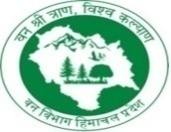  H.P. Forest DepartmentINTEGRATED DEVELOPMENT PROJECT (IDP)For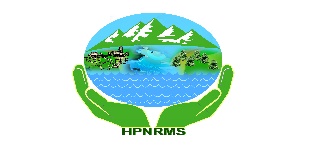 Job No.Name or workName of  Area/GPApproximate Cost as per schedule of work and labour  rates of H.P. Ft. Deptt. and estimates (Rs.)Period of CompletionBid Security              (5% of estimated cost in shape of FDR/TDR  (Rs.)  Cost of tender form in cash (Non-refundable) (Rs.)           R-1/Lantana/2020-21Cutting/remomal/ disposal of lantana  with CRS methodR.F.Punner 15Ha./2020-21 G.P.Bharari29892540 days and cleaning of lantana sprouts & seedlings one time after first cut  during Feb,202115000300R-2/Lantana/2020-21-do-R.F.Anukoti  C-1& C-2/ 11Ha. /GP Ser Tendula219345-do-11000300R-3/Lantana/2020-21-do-MF Ser Manon C-11/ 04Ha./GP Bhanat80080-do-4000100N-1/Lantana/2020-21-do-RF Ambwala C-3/10Ha/2020-21GP Ambwala Sainwala199450-do-10000300N-2/Lantana/2020-21-do-RF Sunkron C-17/10Ha./2020-21 GP Pilhori199450-do-10000300N-3/ Lantana/2020-21-do-RF Parduni/10Ha/2020-21GP Parduni199450-do-10000300N-4/ Lantana/2020-21-do-RF Majri C-14/10Ha/2020-21 G.P.Rampur Bharapur199450-do-10000300N-5/ Lantana/2020-21-do-RF Haripur C-4/10Ha/2020-21 G.P.Haripur Khol199450-do-10000300N-6/ Lantana/2020-21-do-RF Kansar /10Ha /2020-21 G.P.Bharog Baneri199450-do-10000300N-7/ Lantana/2020-21-do-UPF Mano Ghassan/10Ha./2020-21 G.P.Sadhnaghat199450-do-10000300N-8/ Lantana/2020-21-do-UPF Kila Kalanch/10Ha./2020-21 G.P.Naina Tikker199450-do-10000300N-9/ Lantana/2020-21-do-RF Kashoga/05Ha./2020-21 G.P.Thana Kashoga99975-do-5000100N-10/ Lantana/2020-21RF Dhagera/05Ha./2020-21 G.P.Dhagera99975-do-5000100P-1/Lantana/2020-21-do-RF Malgi C-25/10Ha /2020-21 G.P.Muglanwala Kartarpur199450-do-10000300P-2/ Lantana/2020-21-do-RF Malgi C-14&15/ 10Ha. / 2020-21 Muglanwala Kartarpur199450-do-10000300P-3/ Lantana/2020-21-do-RF GatuC-6/10Ha/2020-21 G.P.Chhachheti199450-do-10000300P-4/ Lantana/2020-21RF Gatu C-5/10Ha/2020-21G.P.Bhanet Haldwari199450-do-10000300P-5/ Lantana/2020-21-do-RF Chandni C-4/10Ha/2020-21 G.P.Kathwar199450-do-10000300P-6/ Lantana/2020-21-do-RF Sara C-4(Tuni Pani) /10Ha /2020-21G.P.Chhachheti199450-do-10000300It is certified that I/we agree to the terms and conditions of the quotation and I/we fully understand that any violation of the terms and conditions by me/us shall render me/us liable for suitable action,  against me/us as deemed fit by the purchaser.Name(s):-                                                                                                                                                                                 Signature(s)